ART MOBLE CENTRE, S.L. – Llibreria			Tel.: 	977 420 880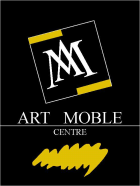 Av. Catalunya, 16 baixos				Mail:	oficina@artmoble.es43780 – GANDESA (Tarragona)					 Marqueu amb una X els Llibres que voleu encomanarUn cop emplenat el formulari, deseu el document al vostre ordinador i el podeu enviar adjunt per email a oficina@artmoble.es, o deixar-lo directament a la Llibreria.Quan ens envieu el formulari heu d’adjuntar una còpia del resguard del pagament de la quota de l’AMPA, que s’abonarà únicament al banc amb el format “passarel·la” que podreu trobar a la web de l’AMPA. Amb aquesta quota s’inclou un descompte del 10% aplicat en el moment del pagament i l’entrega d’una agenda d’obsequi. Per tal d’avisar de la disponibilitat dels llibres, us enviarem un correu amb la data a partir de la qual els podreu recollir. El pagament de la comanda s’efectuarà directament en recollir els llibres amb efectiu, targeta o amb una transferència bancària que ens haureu d’avançar abans de la recollida.Les comandes són en ferm, no s’acceptaran devolucions.COMANDA DE LLIBRES 2023/2024 –  INSTITUT TERRA ALTACICLE FORMATIU GESTIÓ ADMINISTRATIVA 1rData:Nom:Cognoms:Població:Adreça:Tel.:Mail:Aplicacions Informàtiques – Ed. McMillan978841609252935.95 €Office Administration Student’s Book – Burlington978992530888026.80 €Operacions Administratvies de Compravenda – Ed. McMillan978841789948634.95 €Operacions Auxiliars de Gestió de Tesoreria – McGraw978844819651639.95 €